Custodial Quality Contacts Desk Reference GuideDocumentation DirectionsEach month the Caseworker will document the following case activity and contacts must be a separate case recording in TFACTS:Face to Face Visits with Child/YouthWorker/Parent contactsParent Child VisitationsHome/Placement Visit (may be included in another type of case recording, but location must be “family home”;Child and Family Team Meeting (CFTM);Caseworkers will also provide additional documentation within the Monthly Case Summary contact type due along with other documentation requirements each month. This note is a “catchall” location for staff to capture all other notes in one place that do not require a compliance count like those listed above. Topics covered here include:Contacts with “other” case participants and service providers;Service referral information and quality contacts with service providers;Notations;Emails, phone call, fax and text correspondence;Notifications such as to the Juvenile Court, District Attorney or etc.;Legal consultations –no details needed.Anything else pertinentMonthly Quality Practice and Documentation ExpectationsWho?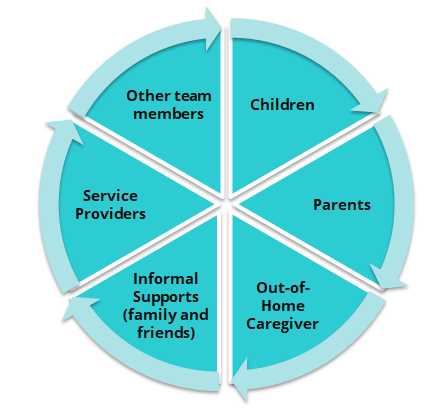 Each month the caseworker needs to ensure a comprehensive quality contact with each case member including, but not limited to:Each child – including a private contactEach biological and legal parent or caregiverRelatives and kin- informal supportsOut-of-home caregivers – safety placement caregivers, kinship caregivers and foster parentsService Providers including those arranged by DCS and those pre-existingOther team members – attorneys, CASA, church members, teachers, mentors, etc.How?Each month the caseworker needs to ensure their efforts to implement all components of the practice wheel occur and are reflected in their documentation.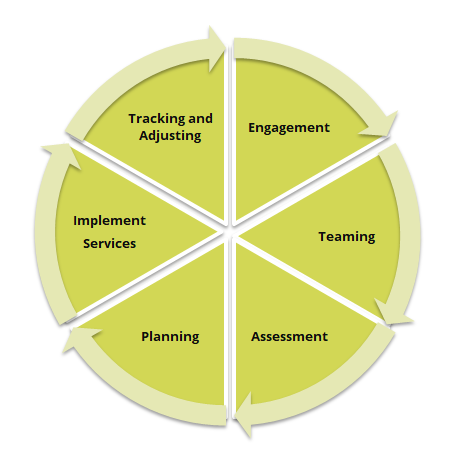 How the worker ENGAGES each case member (above) to:Share their story;Provide an update on how things are going;Participate in assessing what’s working and what’s not working;Developing ideas for solutions to problems;Contribute to decision making;How the worker develops a TEAM to ensure case members will be:Invited and their schedule considered for attendance at CFTMs;Prepared by the worker for teaming touch points such as CFTMs, FCRBs, Court, etc.;Engaged in sharing their story, views and ideas for solutions in meetings during meetings;How the worker ASSESSES to ensure:Discussion at every contact with each case participant to gather global assessment;Use of Motivational Interviewing skills to elicit global assessment;Global Assessment is used to complete the CANS or FAST;Other formal assessments, such as psychological and parenting assessments are collected.How the worker PLANS with the team to:Develop formal plans that address the depth of need identified in global assessment (this may not happen monthly).Information outlined in formal assessments such as CANS, FAST, psychological, parenting, etc. are addressed and recommendations are implemented.Develop informal plans to ensure case progress continues.How the worker IMPLEMENTS to ensure:Services are put in place that will address areas of concern uncovered by global assessment.Communication with service providers ensure shared assessment and progress updatesThe worker TRACKS AND ADJUSTS to ensure:The team works to address areas that are not improving, services that are not working to develop new plansProgress made, areas of stability, or areas of lack of progress on areas identified in assessments are updated monthly.What?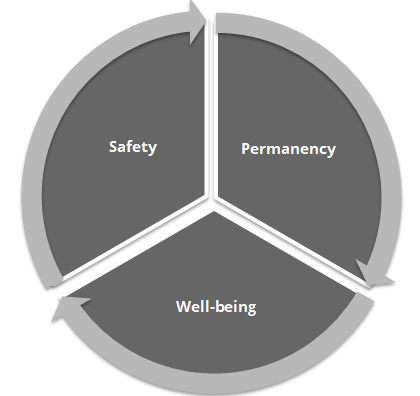 Safety:Safety ConcernsHome environmentDomestic ViolenceFoster Family environmentGroup or Residential home environmentCase Worker’s informal assessment, (observations of signs of safety, risk, concerns)Permanency:Assessments, gathering information both formal and informal (only if there has been update in the month)CANSCase Worker Observations, progress in assessmentsNew Mental Health Assessments/Recommendations for parents and childrenAlcohol and Drug Others assessments/evaluations as plan requiresParents, Child progress on Permanency Plan GoalsEfforts to engage the child and family in completing recommended assessments and services (this will include phone calls to parents to discuss assessments/follow up.Ensuring that we assess the quality of the services and is the service meet the needs of the familyVisitation Plan and Progress that occurred during the monthEfforts to engage the child and family in quality visitation, preparing them for the visits  debriefing after the visits observations by the worker, agency worker, foster family or kinship family if visits didn’t occur, explain whySibling Visits –Sibling Separation and whyDescribe efforts to locate and engage parents for the monthAppropriateness of placement, if placement changed why, is placement meeting child’s needsCFTM’s that occurred during the monthOn- going diligent search effortsOther contacts Legal Updates -TPR Status-THV statusWell-being:Child’s Medical HealthDentalChild’s EducationCounseling progressIndependent  Living/Self Esteem/Coping SkillsAdditional information, collateral contacts, records received etc.***In addition to monthly documentation, the following open and closing summary documentation are needed at the beginning and the end of the case.Opening SummaryCase Open ReasonPrior History of the familyCultural diversity/identity of the familyEfforts to engage the family Identify the needs of the familyMSSW Consult Who/WhenInitial Diligent Search and KER completed Placement informationThe opening summary should be submitted to the immediate supervisor for review and approvalClosing Summary:Reason for openingCurrent status of child and family including safety status of childJustification for case closure which should include behaviorally specific description of how the family has stabilized and achieved the goals in the original or updated case planCommunity referrals made by worker to support family after case closureEfforts preparing family for closure (counseling, insurance, medication management, education, etc.) For all youth exiting care to independence, an identified plan for self-sufficiency which addresses the nine domains of independent living .Documentation of when the Exit Packet and the Exit Verification letter were provided to the youth is included in the narrative.The closing summary should be submitted to the immediate supervisor for review and approvalSupervisionEach month, supervisors should select one case to coach and mentor their staff on for the month. The same case should be reviewed at least 2-3 consecutive months to review for improvements are made.Quick Documentation Desk Reference Guide ChecklistActivityChild ChildChildMotherFatherRelative/Foster/Other CaregiverOther family and friend supportsService ProvidersOther professional team membersPRACTICE (How?)Avoid buzzwords and use behaviorally descriptive languageEngagementShare their story;Provide an update on how things are going;Participate in assessing what’s working and what’s not working;Developing ideas for solutions to problems;Contribute to decision making;TeamingInvited and their schedule considered for attendance at CFTMs;Prepared by worker for teaming such as CFTMs, FCRBs, Court, etc.Engaged in sharing story, views and ideas for solutions Assessment (Integrated)Use of Motivational Interviewing skills to elicit global assessment;Global Assessment is used to complete the CANS or FAST;Other formal assessments, such as psychological and parenting assessments are collected.PlanningDevelop formal plans that address the depth of need identified in global assessment (this may not happen monthly).Information outlined in formal assessments such as CANS, FAST, psychological, parenting, etc. are addressed and recommendations are implemented.Develop informal plans to ensure case progress continues. ImplementationServices are put in place that will address areas of concern uncovered by global assessment.Communication with service providers ensure shared assessment and progress updatesTracking and AdjustingTeam works to address areas that are not improving, services that are not working to develop new plansProgress made, areas of stability, or areas of lack of progress on areas identified in assessments are updated monthly.GLOBAL ASSESSMENT (What?)Safety ConcernsHome environmentFoster Family environmentDomestic ViolenceGroup or Residential home environmentCase Worker’s informal assessment of safety, risk, concernsPermanencyAssessments, gathering information both formal and informal (only if there has been update in the month)CANSCase Worker Observations, progress in assessmentsNew or follow-up on Mental Health Assessments/Recommendations for parents and childrenAlcohol and DrugOthers assessments/evaluations as plan requiresParents, Child progress on Permanency Plan GoalsFamily participation in servicesQuality of services and needed tracking and adjusting Visitation Plan and Progress that occurredPreparing them for the visitsDebriefing after the visitsObservations by person supervising the visitIf visits didn’t occur, explain whySibling Visits –Sibling Separation and whyDescribe efforts to locate and engage parentsAppropriateness of placementCFTM’s that occurred during the monthOn- going diligent search effortsOther contactsLegal Updates -TPR Status-THV statusWell-beingChild’s Medical Health and counseling progressDentalChild’s EducationInformal supports, extracurricular activities, hobbies, etc.Independent  Living/Self Esteem/Coping SkillsAdditional info, collateral contacts, records received etc.